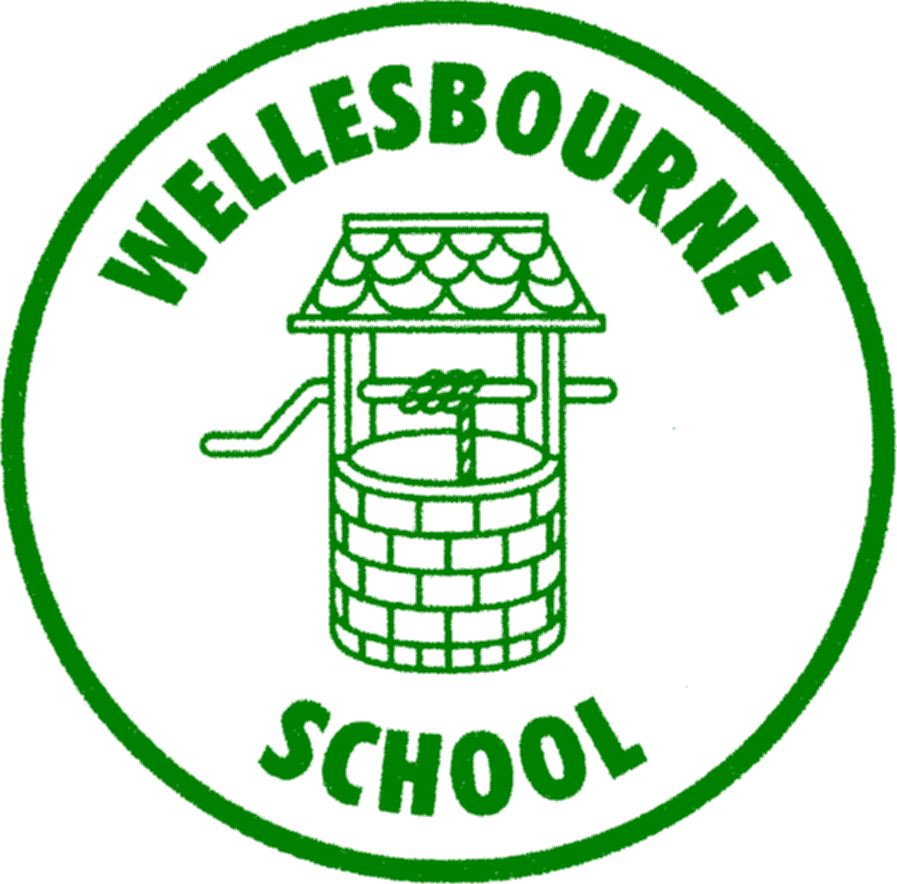 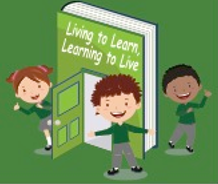 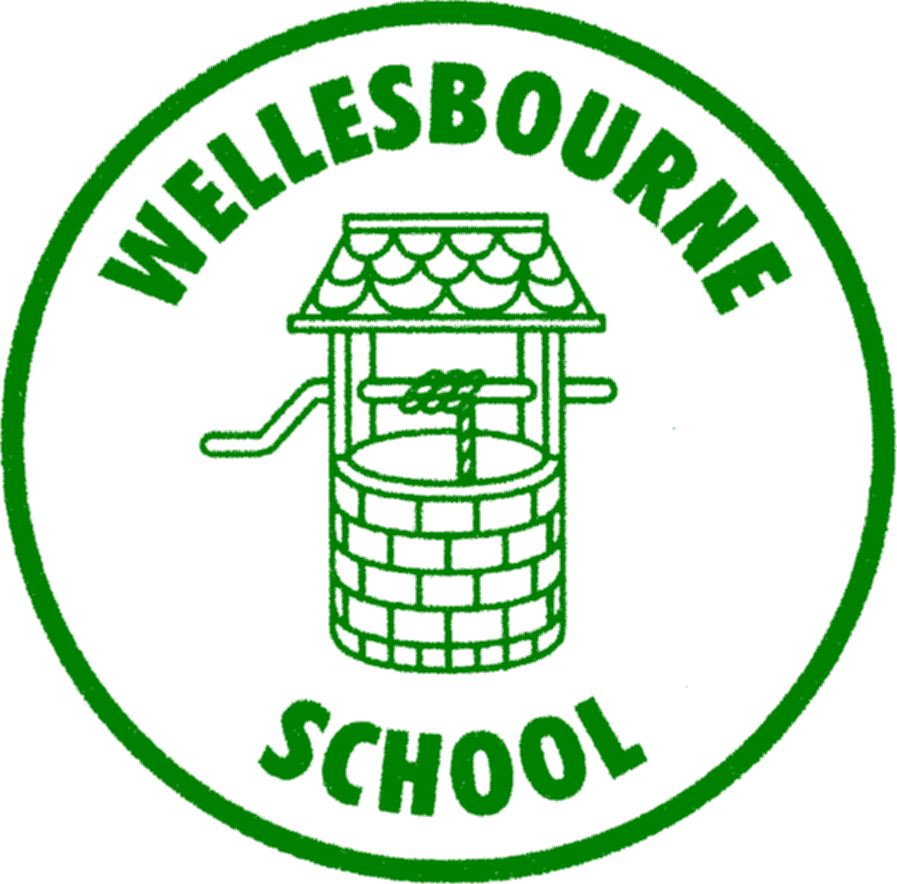 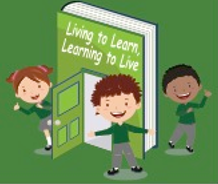 Safeguarding PolicyChildren’s Version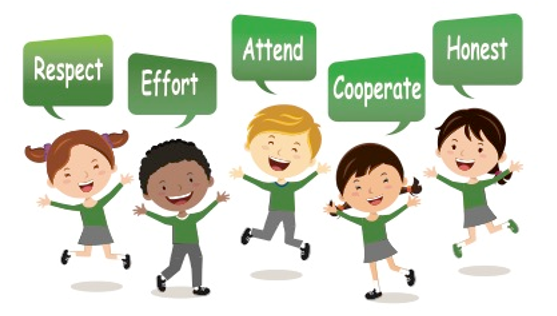 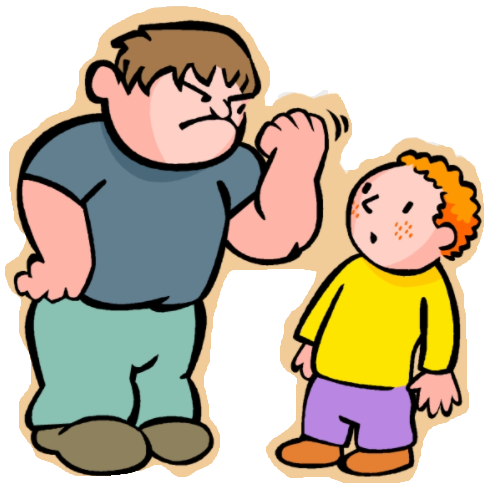 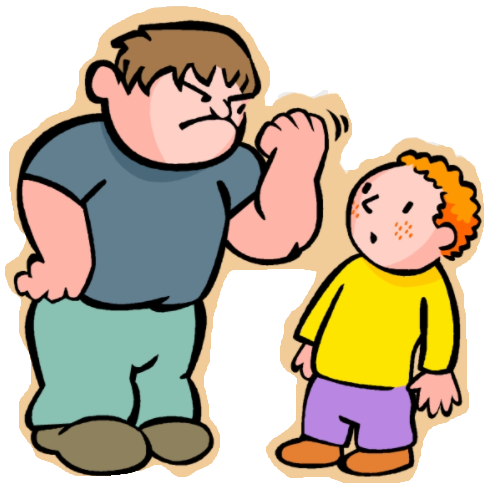 Saying funny things to you Has someone said something to you or have you heard something that you do not like or upsets you? You must tell someone at the school so we can help you. Examples of people you can tell are:  Your Teacher Mrs Willshire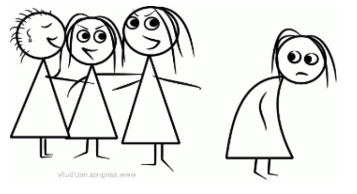 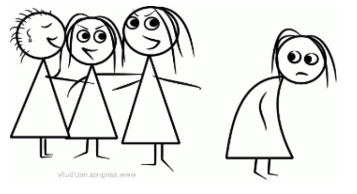   Miss MooreMs MallonMrs Ryan  Your Teaching Assistant  Your Dinner Lady Do NOT keep it a Secret!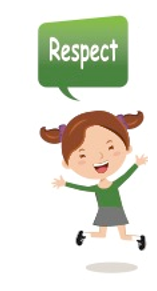 Trying to give you tablets, cigarettes, drugs or alcohol Has someone asked you if you want a tablet or to smoke a cigarette, or have a drink of something and you do not know what it is? Do not eat, drink or smoke what they are giving you. You must tell someone at the school so we can help you.Examples of people you can tell are: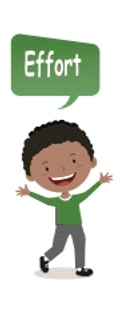 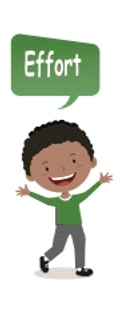   Your Teacher Mrs Willshire Miss MooreMs MallonMrs Ryan  Your Teaching Assistant  Your Dinner Lady Hitting, punching or smacking you Has someone hit, punched or smacked you or hurt you in anyway? You must tell someone at the school so we can help you.Examples of people you can tell are:  Your Teacher 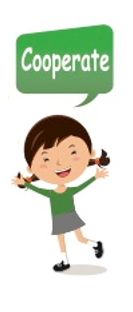 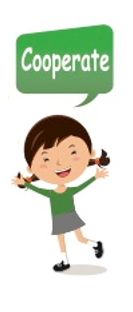 Mrs Willshire Miss MooreMs MallonMrs Ryan  Your Teaching Assistant  Your Dinner Lady The four main areas of Child Protection concerns are:1. Physical Abuse – hitting, smacking, shaking, throwing, burning, biting etc.2. Sexual Abuse – be aware this doesn’t always mean actually touching a child.It could be someone making you watch things to do with sex or encouraging you to act in an inappropriate way.3. Neglect – this means things like not providing meals or warmth or clothing.Or perhaps not taking you to the Doctors when you need to go. There may be lots of different reasons why a child is neglected and it is really important that we know so we can help.4. Emotional Abuse – This means when someone upsets you or makes you feel bad. If someone in your family says horrible things to you and makes you feel sad and worthless.How does your school work to protect children?There are lots of different ways, but one of the main ways ismaking sure the staff here at your school know how to keepyou safe and also make sure you have someone to talk to ifyou need to.Your Head teacher is here to support young people and their families if there is a Child Protection concern.Safeguarding and Child Protection mean the same thing and they mean that we look after children and keep them safe.What are the next steps?Sometimes a member of staff at your school will needto check things with your Head teacher and then ifthey can deal with the issue themselves, they will.There are times though when they may need to contactsome other agencies for support. This maybe Children’s Social Care (Social Workers) or Police.There are lots of other agencies who support childrenand their families as well.Your Head teacher will talk to you and explain all ofthis and you can always go and ask them questionsif you are unsure about anything.